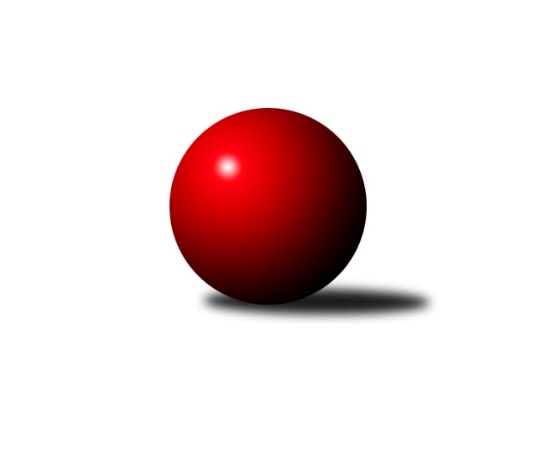 Č.19Ročník 2018/2019	16.7.2024 3. KLM D 2018/2019Statistika 19. kolaTabulka družstev:		družstvo	záp	výh	rem	proh	skore	sety	průměr	body	plné	dorážka	chyby	1.	KC Zlín	19	18	1	0	118.0 : 34.0 	(262.5 : 193.5)	3265	37	2189	1076	23.7	2.	KK Slavoj Žirovnice	18	13	1	4	90.5 : 53.5 	(234.5 : 197.5)	3194	27	2173	1021	31.5	3.	SK Podlužan Prušánky	19	13	1	5	97.0 : 55.0 	(269.0 : 187.0)	3279	27	2192	1087	24.4	4.	TJ Lokomotiva České Budějovice	19	10	0	9	80.0 : 72.0 	(239.0 : 217.0)	3181	20	2151	1030	36.4	5.	TJ Sokol Slavonice	19	9	1	9	75.5 : 76.5 	(233.0 : 223.0)	3204	19	2162	1042	29.4	6.	TJ Sokol Šanov	19	9	0	10	75.0 : 77.0 	(225.5 : 230.5)	3245	18	2189	1056	33.9	7.	TJ Centropen Dačice B	19	8	2	9	73.0 : 79.0 	(225.5 : 230.5)	3181	18	2156	1025	32.7	8.	TJ Start Jihlava	18	7	2	9	65.0 : 79.0 	(190.5 : 241.5)	3186	16	2166	1020	32.7	9.	TJ Sokol Husovice C	19	6	3	10	62.0 : 90.0 	(226.0 : 230.0)	3185	15	2165	1020	36.9	10.	TJ Sokol Mistřín	19	6	1	12	65.5 : 86.5 	(228.0 : 228.0)	3204	13	2159	1044	31.3	11.	KK Réna Ivančice	19	5	0	14	56.0 : 96.0 	(192.5 : 263.5)	3131	10	2136	995	40.1	12.	SK Baník Ratiškovice	19	3	0	16	46.5 : 105.5 	(186.0 : 270.0)	3164	6	2133	1031	35.8Tabulka doma:		družstvo	záp	výh	rem	proh	skore	sety	průměr	body	maximum	minimum	1.	KC Zlín	9	9	0	0	56.0 : 16.0 	(129.0 : 87.0)	3288	18	3326	3234	2.	SK Podlužan Prušánky	9	8	0	1	54.0 : 18.0 	(142.5 : 73.5)	3367	16	3462	3313	3.	KK Slavoj Žirovnice	10	7	1	2	51.0 : 29.0 	(136.5 : 103.5)	3237	15	3334	3164	4.	TJ Lokomotiva České Budějovice	9	7	0	2	47.0 : 25.0 	(130.5 : 85.5)	3152	14	3258	3026	5.	TJ Start Jihlava	9	5	1	3	38.0 : 34.0 	(100.0 : 116.0)	3199	11	3289	3130	6.	TJ Sokol Slavonice	9	5	0	4	39.0 : 33.0 	(118.0 : 98.0)	3176	10	3248	3000	7.	TJ Sokol Šanov	9	5	0	4	38.0 : 34.0 	(111.0 : 105.0)	3184	10	3303	3097	8.	TJ Centropen Dačice B	10	4	1	5	39.0 : 41.0 	(126.0 : 114.0)	3276	9	3367	3178	9.	TJ Sokol Husovice C	10	3	3	4	35.0 : 45.0 	(125.5 : 114.5)	3209	9	3261	3110	10.	TJ Sokol Mistřín	9	4	0	5	35.5 : 36.5 	(112.5 : 103.5)	3259	8	3344	3120	11.	KK Réna Ivančice	10	3	0	7	29.0 : 51.0 	(109.5 : 130.5)	3136	6	3211	3044	12.	SK Baník Ratiškovice	10	1	0	9	24.5 : 55.5 	(98.5 : 141.5)	3206	2	3269	3146Tabulka venku:		družstvo	záp	výh	rem	proh	skore	sety	průměr	body	maximum	minimum	1.	KC Zlín	10	9	1	0	62.0 : 18.0 	(133.5 : 106.5)	3263	19	3411	3090	2.	KK Slavoj Žirovnice	8	6	0	2	39.5 : 24.5 	(98.0 : 94.0)	3189	12	3318	3027	3.	SK Podlužan Prušánky	10	5	1	4	43.0 : 37.0 	(126.5 : 113.5)	3271	11	3395	3165	4.	TJ Centropen Dačice B	9	4	1	4	34.0 : 38.0 	(99.5 : 116.5)	3171	9	3238	3091	5.	TJ Sokol Slavonice	10	4	1	5	36.5 : 43.5 	(115.0 : 125.0)	3207	9	3380	3092	6.	TJ Sokol Šanov	10	4	0	6	37.0 : 43.0 	(114.5 : 125.5)	3251	8	3373	3132	7.	TJ Sokol Husovice C	9	3	0	6	27.0 : 45.0 	(100.5 : 115.5)	3182	6	3252	2916	8.	TJ Lokomotiva České Budějovice	10	3	0	7	33.0 : 47.0 	(108.5 : 131.5)	3183	6	3328	3078	9.	TJ Start Jihlava	9	2	1	6	27.0 : 45.0 	(90.5 : 125.5)	3184	5	3327	3087	10.	TJ Sokol Mistřín	10	2	1	7	30.0 : 50.0 	(115.5 : 124.5)	3198	5	3312	3123	11.	KK Réna Ivančice	9	2	0	7	27.0 : 45.0 	(83.0 : 133.0)	3130	4	3248	3062	12.	SK Baník Ratiškovice	9	2	0	7	22.0 : 50.0 	(87.5 : 128.5)	3159	4	3313	3033Tabulka podzimní části:		družstvo	záp	výh	rem	proh	skore	sety	průměr	body	doma	venku	1.	KC Zlín	11	10	1	0	64.0 : 24.0 	(149.0 : 115.0)	3251	21 	6 	0 	0 	4 	1 	0	2.	SK Podlužan Prušánky	11	8	0	3	56.0 : 32.0 	(156.5 : 107.5)	3267	16 	5 	0 	0 	3 	0 	3	3.	TJ Sokol Slavonice	11	6	1	4	50.0 : 38.0 	(144.5 : 119.5)	3231	13 	5 	0 	2 	1 	1 	2	4.	KK Slavoj Žirovnice	11	6	1	4	47.5 : 40.5 	(136.0 : 128.0)	3184	13 	2 	1 	2 	4 	0 	2	5.	TJ Sokol Mistřín	11	6	0	5	48.0 : 40.0 	(145.5 : 118.5)	3214	12 	4 	0 	2 	2 	0 	3	6.	TJ Lokomotiva České Budějovice	11	6	0	5	48.0 : 40.0 	(142.5 : 121.5)	3189	12 	3 	0 	2 	3 	0 	3	7.	TJ Sokol Šanov	11	6	0	5	46.0 : 42.0 	(125.5 : 138.5)	3231	12 	4 	0 	1 	2 	0 	4	8.	TJ Centropen Dačice B	11	5	1	5	45.0 : 43.0 	(132.5 : 131.5)	3203	11 	3 	0 	3 	2 	1 	2	9.	TJ Start Jihlava	11	3	0	8	32.0 : 56.0 	(111.5 : 152.5)	3173	6 	3 	0 	2 	0 	0 	6	10.	TJ Sokol Husovice C	11	2	2	7	31.0 : 57.0 	(120.5 : 143.5)	3179	6 	0 	2 	3 	2 	0 	4	11.	SK Baník Ratiškovice	11	3	0	8	30.5 : 57.5 	(106.5 : 157.5)	3191	6 	1 	0 	4 	2 	0 	4	12.	KK Réna Ivančice	11	2	0	9	30.0 : 58.0 	(113.5 : 150.5)	3134	4 	1 	0 	5 	1 	0 	4Tabulka jarní části:		družstvo	záp	výh	rem	proh	skore	sety	průměr	body	doma	venku	1.	KC Zlín	8	8	0	0	54.0 : 10.0 	(113.5 : 78.5)	3282	16 	3 	0 	0 	5 	0 	0 	2.	KK Slavoj Žirovnice	7	7	0	0	43.0 : 13.0 	(98.5 : 69.5)	3232	14 	5 	0 	0 	2 	0 	0 	3.	SK Podlužan Prušánky	8	5	1	2	41.0 : 23.0 	(112.5 : 79.5)	3314	11 	3 	0 	1 	2 	1 	1 	4.	TJ Start Jihlava	7	4	2	1	33.0 : 23.0 	(79.0 : 89.0)	3210	10 	2 	1 	1 	2 	1 	0 	5.	TJ Sokol Husovice C	8	4	1	3	31.0 : 33.0 	(105.5 : 86.5)	3201	9 	3 	1 	1 	1 	0 	2 	6.	TJ Lokomotiva České Budějovice	8	4	0	4	32.0 : 32.0 	(96.5 : 95.5)	3163	8 	4 	0 	0 	0 	0 	4 	7.	TJ Centropen Dačice B	8	3	1	4	28.0 : 36.0 	(93.0 : 99.0)	3171	7 	1 	1 	2 	2 	0 	2 	8.	TJ Sokol Šanov	8	3	0	5	29.0 : 35.0 	(100.0 : 92.0)	3251	6 	1 	0 	3 	2 	0 	2 	9.	KK Réna Ivančice	8	3	0	5	26.0 : 38.0 	(79.0 : 113.0)	3129	6 	2 	0 	2 	1 	0 	3 	10.	TJ Sokol Slavonice	8	3	0	5	25.5 : 38.5 	(88.5 : 103.5)	3181	6 	0 	0 	2 	3 	0 	3 	11.	TJ Sokol Mistřín	8	0	1	7	17.5 : 46.5 	(82.5 : 109.5)	3195	1 	0 	0 	3 	0 	1 	4 	12.	SK Baník Ratiškovice	8	0	0	8	16.0 : 48.0 	(79.5 : 112.5)	3126	0 	0 	0 	5 	0 	0 	3 Zisk bodů pro družstvo:		jméno hráče	družstvo	body	zápasy	v %	dílčí body	sety	v %	1.	Jaroslav Mošať 	KK Réna Ivančice  	15	/	17	(88%)	46.5	/	68	(68%)	2.	Jiří Konvalinka 	TJ Sokol Šanov  	15	/	18	(83%)	52	/	72	(72%)	3.	Libor Kočovský 	KK Slavoj Žirovnice  	15	/	18	(83%)	51	/	72	(71%)	4.	Martin Voltr 	TJ Lokomotiva České Budějovice  	15	/	19	(79%)	51	/	76	(67%)	5.	David Švéda 	KK Slavoj Žirovnice  	14	/	17	(82%)	48.5	/	68	(71%)	6.	Jan Zálešák 	SK Podlužan Prušánky  	14	/	18	(78%)	44.5	/	72	(62%)	7.	Zdeněk Zálešák 	SK Podlužan Prušánky  	14	/	19	(74%)	50	/	76	(66%)	8.	Zdeněk Kamiš 	TJ Lokomotiva České Budějovice  	14	/	19	(74%)	43.5	/	76	(57%)	9.	Martin Votava 	TJ Start Jihlava  	13	/	18	(72%)	36	/	72	(50%)	10.	Karel Ivaniš 	KC Zlín 	12	/	14	(86%)	32	/	56	(57%)	11.	Vojtěch Novák 	SK Podlužan Prušánky  	12	/	16	(75%)	41.5	/	64	(65%)	12.	Milan Kabelka 	TJ Centropen Dačice B 	12	/	17	(71%)	43.5	/	68	(64%)	13.	Miroslav Bartoška 	TJ Sokol Slavonice 	12	/	17	(71%)	42	/	68	(62%)	14.	Lubomír Matějíček 	KC Zlín 	12	/	17	(71%)	36.5	/	68	(54%)	15.	Pavel Černý 	TJ Lokomotiva České Budějovice  	11	/	16	(69%)	39.5	/	64	(62%)	16.	Bronislav Fojtík 	KC Zlín 	11	/	17	(65%)	40.5	/	68	(60%)	17.	Petr Mika 	TJ Sokol Šanov  	11	/	18	(61%)	41.5	/	72	(58%)	18.	Patrik Solař 	KK Slavoj Žirovnice  	10.5	/	14	(75%)	33	/	56	(59%)	19.	Tomáš Polášek 	KC Zlín 	10	/	13	(77%)	30.5	/	52	(59%)	20.	Radek Janás 	KC Zlín 	10	/	14	(71%)	33.5	/	56	(60%)	21.	Luděk Svozil 	TJ Sokol Mistřín  	10	/	18	(56%)	40	/	72	(56%)	22.	František Kožich 	KK Slavoj Žirovnice  	10	/	18	(56%)	35.5	/	72	(49%)	23.	Jiří Svoboda 	TJ Sokol Slavonice 	10	/	18	(56%)	35.5	/	72	(49%)	24.	Radim Meluzín 	TJ Sokol Husovice C 	10	/	19	(53%)	43	/	76	(57%)	25.	Tomáš Buršík 	KK Réna Ivančice  	10	/	19	(53%)	40.5	/	76	(53%)	26.	Lukáš Hlavinka 	SK Podlužan Prušánky  	9	/	13	(69%)	34.5	/	52	(66%)	27.	Aleš Procházka 	TJ Sokol Šanov  	9	/	15	(60%)	33.5	/	60	(56%)	28.	Zbyněk Bábíček 	TJ Sokol Mistřín  	9	/	17	(53%)	37	/	68	(54%)	29.	Jaroslav Matějka 	TJ Start Jihlava  	9	/	17	(53%)	31.5	/	68	(46%)	30.	Michal Dostál 	TJ Sokol Slavonice 	9	/	18	(50%)	37	/	72	(51%)	31.	Viktor Výleta 	SK Baník Ratiškovice 	9	/	18	(50%)	36	/	72	(50%)	32.	Aleš Zálešák 	SK Baník Ratiškovice 	8.5	/	18	(47%)	33.5	/	72	(47%)	33.	Miroslav Málek 	KC Zlín 	8	/	10	(80%)	27	/	40	(68%)	34.	Jaroslav Polášek 	TJ Sokol Mistřín  	8	/	15	(53%)	32	/	60	(53%)	35.	Pavel Husar 	TJ Sokol Husovice C 	8	/	15	(53%)	29	/	60	(48%)	36.	Jakub Cizler 	TJ Sokol Mistřín  	8	/	16	(50%)	30	/	64	(47%)	37.	Lukáš Novák 	TJ Start Jihlava  	8	/	17	(47%)	31	/	68	(46%)	38.	Zdeněk Holub 	TJ Sokol Slavonice 	8	/	18	(44%)	38.5	/	72	(53%)	39.	Jiří Vlach 	TJ Start Jihlava  	8	/	18	(44%)	33.5	/	72	(47%)	40.	Roman Doležal 	TJ Start Jihlava  	8	/	18	(44%)	31.5	/	72	(44%)	41.	Jiří Reban 	TJ Lokomotiva České Budějovice  	8	/	19	(42%)	38	/	76	(50%)	42.	Radim Máca 	TJ Sokol Husovice C 	8	/	19	(42%)	37.5	/	76	(49%)	43.	Tomáš Válka 	TJ Sokol Husovice C 	7	/	11	(64%)	28	/	44	(64%)	44.	Jindřich Kolařík 	KC Zlín 	7	/	11	(64%)	24.5	/	44	(56%)	45.	Stanislav Esterka 	SK Podlužan Prušánky  	7	/	12	(58%)	28	/	48	(58%)	46.	Tomáš Bártů 	TJ Centropen Dačice B 	7	/	13	(54%)	28	/	52	(54%)	47.	Jiří Malínek 	TJ Centropen Dačice B 	7	/	13	(54%)	24	/	52	(46%)	48.	Martin Fiala 	TJ Sokol Mistřín  	7	/	14	(50%)	29	/	56	(52%)	49.	Dominik Schüller 	SK Baník Ratiškovice 	7	/	15	(47%)	30.5	/	60	(51%)	50.	Lukáš Prkna 	TJ Centropen Dačice B 	7	/	16	(44%)	35	/	64	(55%)	51.	Petr Janák 	TJ Centropen Dačice B 	7	/	18	(39%)	31.5	/	72	(44%)	52.	Radim Abrahám 	KC Zlín 	6	/	9	(67%)	21	/	36	(58%)	53.	Petr Bakaj 	TJ Sokol Šanov  	6	/	10	(60%)	19	/	40	(48%)	54.	Josef Toman 	TJ Sokol Mistřín  	6	/	12	(50%)	22.5	/	48	(47%)	55.	Jiří Matoušek 	TJ Sokol Slavonice 	6	/	12	(50%)	18	/	48	(38%)	56.	Tomáš Pospíchal 	TJ Centropen Dačice B 	6	/	13	(46%)	25.5	/	52	(49%)	57.	Tomáš Reban 	TJ Lokomotiva České Budějovice  	6	/	16	(38%)	26.5	/	64	(41%)	58.	Tomáš Hrdlička 	KK Réna Ivančice  	6	/	16	(38%)	22.5	/	64	(35%)	59.	Miroslav Nemrava 	KK Réna Ivančice  	6	/	18	(33%)	30	/	72	(42%)	60.	Igor Sedlák 	TJ Sokol Husovice C 	6	/	19	(32%)	37	/	76	(49%)	61.	Martin Tesařík 	SK Podlužan Prušánky  	5	/	10	(50%)	25	/	40	(63%)	62.	Pavel Ryšavý 	KK Slavoj Žirovnice  	5	/	10	(50%)	19.5	/	40	(49%)	63.	Milan Volf 	TJ Sokol Šanov  	5	/	10	(50%)	18	/	40	(45%)	64.	Petr Semorád 	TJ Centropen Dačice B 	5	/	11	(45%)	19.5	/	44	(44%)	65.	Dominik Fojtík 	SK Podlužan Prušánky  	5	/	12	(42%)	24	/	48	(50%)	66.	Josef Něnička 	SK Baník Ratiškovice 	5	/	12	(42%)	21	/	48	(44%)	67.	Tomáš Červenka 	TJ Sokol Šanov  	5	/	14	(36%)	22.5	/	56	(40%)	68.	Michal Tušl 	SK Baník Ratiškovice 	5	/	15	(33%)	26	/	60	(43%)	69.	Pavel Blažek 	TJ Sokol Slavonice 	5	/	16	(31%)	31	/	64	(48%)	70.	Stanislav Zálešák 	TJ Sokol Mistřín  	4.5	/	14	(32%)	22.5	/	56	(40%)	71.	Jakub Kožich 	KK Slavoj Žirovnice  	4	/	10	(40%)	20	/	40	(50%)	72.	Petr Votava 	TJ Start Jihlava  	4	/	15	(27%)	21	/	60	(35%)	73.	Tomáš Polánský 	TJ Lokomotiva České Budějovice  	4	/	18	(22%)	28	/	72	(39%)	74.	Václav Podéšť 	SK Baník Ratiškovice 	4	/	18	(22%)	23.5	/	72	(33%)	75.	David Drobilič 	TJ Sokol Slavonice 	3	/	3	(100%)	9	/	12	(75%)	76.	Jaromír Šula 	TJ Sokol Husovice C 	3	/	9	(33%)	17	/	36	(47%)	77.	Dalibor Šalplachta 	KK Réna Ivančice  	3	/	10	(30%)	14	/	40	(35%)	78.	Miroslav Čekal 	KK Slavoj Žirovnice  	3	/	15	(20%)	19	/	60	(32%)	79.	David Matlach 	KC Zlín 	2	/	2	(100%)	5	/	8	(63%)	80.	Michal Pálka 	SK Podlužan Prušánky  	2	/	7	(29%)	13	/	28	(46%)	81.	Michal Stieranka 	TJ Sokol Šanov  	2	/	8	(25%)	10.5	/	32	(33%)	82.	Martin Gabrhel 	TJ Sokol Husovice C 	2	/	10	(20%)	13	/	40	(33%)	83.	Marek Čech 	KK Réna Ivančice  	2	/	13	(15%)	16.5	/	52	(32%)	84.	Martin Sedlák 	TJ Sokol Husovice C 	1	/	1	(100%)	4	/	4	(100%)	85.	Lukáš Klojda 	TJ Lokomotiva České Budějovice  	1	/	1	(100%)	4	/	4	(100%)	86.	Ladislav Kacetl 	TJ Sokol Šanov  	1	/	1	(100%)	3	/	4	(75%)	87.	Petr Kesjár 	TJ Sokol Šanov  	1	/	1	(100%)	3	/	4	(75%)	88.	Karel Fabeš 	TJ Centropen Dačice B 	1	/	1	(100%)	3	/	4	(75%)	89.	Jiří Ondrák st.	TJ Sokol Slavonice 	1	/	1	(100%)	2.5	/	4	(63%)	90.	Jiří Trávníček 	TJ Sokol Husovice C 	1	/	1	(100%)	2	/	4	(50%)	91.	Jiří Ondrák ml.	TJ Sokol Slavonice 	1	/	3	(33%)	6	/	12	(50%)	92.	Stanislav Tichý 	TJ Sokol Slavonice 	1	/	4	(25%)	7.5	/	16	(47%)	93.	Petr Hlaváček 	TJ Start Jihlava  	1	/	4	(25%)	6	/	16	(38%)	94.	Eduard Kremláček 	KK Réna Ivančice  	1	/	4	(25%)	6	/	16	(38%)	95.	Stanislav Polášek 	SK Baník Ratiškovice 	1	/	4	(25%)	4.5	/	16	(28%)	96.	Michal Hrdlička 	KK Réna Ivančice  	1	/	5	(20%)	6.5	/	20	(33%)	97.	Jan Sýkora 	TJ Lokomotiva České Budějovice  	1	/	5	(20%)	6.5	/	20	(33%)	98.	Jan Machálek st.	TJ Sokol Husovice C 	1	/	6	(17%)	11	/	24	(46%)	99.	Stanislav Červenka 	TJ Sokol Šanov  	1	/	7	(14%)	9	/	28	(32%)	100.	Rudolf Borovský 	TJ Sokol Slavonice 	0.5	/	1	(50%)	2	/	4	(50%)	101.	Petr Málek 	TJ Sokol Mistřín  	0	/	1	(0%)	2	/	4	(50%)	102.	Daniel Bašta 	KK Slavoj Žirovnice  	0	/	1	(0%)	1.5	/	4	(38%)	103.	Michal Šimek 	SK Podlužan Prušánky  	0	/	1	(0%)	1.5	/	4	(38%)	104.	Petr Trusina 	TJ Sokol Husovice C 	0	/	1	(0%)	1.5	/	4	(38%)	105.	Láďa Chalupa 	TJ Sokol Slavonice 	0	/	1	(0%)	1	/	4	(25%)	106.	Jan Machálek ml. ml.	TJ Sokol Husovice C 	0	/	1	(0%)	1	/	4	(25%)	107.	Karel Kunc 	TJ Centropen Dačice B 	0	/	1	(0%)	0	/	4	(0%)	108.	Karel Dorazil 	KK Réna Ivančice  	0	/	1	(0%)	0	/	4	(0%)	109.	Luděk Kolář 	KK Réna Ivančice  	0	/	1	(0%)	0	/	4	(0%)	110.	Karel Gabrhel 	TJ Sokol Husovice C 	0	/	1	(0%)	0	/	4	(0%)	111.	Lukáš Křížek 	TJ Centropen Dačice B 	0	/	2	(0%)	4	/	8	(50%)	112.	Luboš Staněk 	KK Réna Ivančice  	0	/	2	(0%)	2	/	8	(25%)	113.	Radek Beranovský 	TJ Centropen Dačice B 	0	/	2	(0%)	2	/	8	(25%)	114.	Zbyněk Cízler 	TJ Sokol Mistřín  	0	/	3	(0%)	5	/	12	(42%)	115.	Jan Zifčák ml. ml.	TJ Sokol Šanov  	0	/	4	(0%)	4.5	/	16	(28%)	116.	Tomáš Řihánek 	KK Réna Ivančice  	0	/	4	(0%)	3	/	16	(19%)	117.	Tomáš Koplík ml.	SK Baník Ratiškovice 	0	/	7	(0%)	4.5	/	28	(16%)Průměry na kuželnách:		kuželna	průměr	plné	dorážka	chyby	výkon na hráče	1.	TJ Lokomotiva Valtice, 1-4	3300	2213	1087	34.2	(550.2)	2.	TJ Centropen Dačice, 1-4	3262	2187	1075	30.0	(543.8)	3.	TJ Sokol Mistřín, 1-4	3255	2192	1063	29.1	(542.6)	4.	Ratíškovice, 1-4	3243	2184	1058	31.1	(540.6)	5.	KC Zlín, 1-4	3229	2174	1055	27.1	(538.2)	6.	TJ Sokol Husovice, 1-4	3219	2187	1032	39.5	(536.7)	7.	KK PSJ Jihlava, 1-4	3210	2165	1044	29.1	(535.1)	8.	Žirovnice, 1-4	3196	2160	1036	28.2	(532.8)	9.	Šanov, 1-4	3172	2154	1017	34.3	(528.7)	10.	TJ Sokol Slavonice, 1-4	3170	2140	1029	29.9	(528.4)	11.	KK Réna Ivančice, 1-2	3162	2146	1015	37.5	(527.1)	12.	TJ Lokomotiva České Budějovice, 1-4	3123	2126	997	38.5	(520.6)Nejlepší výkony na kuželnách:TJ Lokomotiva Valtice, 1-4SK Podlužan Prušánky 	3462	7. kolo	Zdeněk Zálešák 	SK Podlužan Prušánky 	657	7. koloKC Zlín	3411	18. kolo	David Matlach 	KC Zlín	631	18. koloSK Podlužan Prušánky 	3405	18. kolo	Jiří Konvalinka 	TJ Sokol Šanov 	599	9. koloSK Podlužan Prušánky 	3401	16. kolo	Jan Zálešák 	SK Podlužan Prušánky 	599	9. koloSK Podlužan Prušánky 	3374	9. kolo	Zdeněk Zálešák 	SK Podlužan Prušánky 	597	16. koloSK Podlužan Prušánky 	3366	5. kolo	Martin Tesařík 	SK Podlužan Prušánky 	597	18. koloSK Podlužan Prušánky 	3350	1. kolo	Lukáš Novák 	TJ Start Jihlava 	596	5. koloTJ Start Jihlava 	3327	5. kolo	Dominik Fojtík 	SK Podlužan Prušánky 	596	1. koloSK Podlužan Prušánky 	3315	3. kolo	Zdeněk Zálešák 	SK Podlužan Prušánky 	591	18. koloSK Podlužan Prušánky 	3313	14. kolo	Vojtěch Novák 	SK Podlužan Prušánky 	586	5. koloTJ Centropen Dačice, 1-4KC Zlín	3382	8. kolo	Tomáš Pospíchal 	TJ Centropen Dačice B	602	8. koloTJ Centropen Dačice B	3367	11. kolo	Petr Janák 	TJ Centropen Dačice B	592	19. koloTJ Centropen Dačice B	3336	6. kolo	Jakub Cizler 	TJ Sokol Mistřín 	592	19. koloTJ Centropen Dačice B	3324	19. kolo	Aleš Procházka 	TJ Sokol Šanov 	589	4. koloSK Baník Ratiškovice	3313	10. kolo	Jiří Malínek 	TJ Centropen Dačice B	584	4. koloTJ Sokol Mistřín 	3312	19. kolo	Radim Abrahám 	KC Zlín	584	8. koloTJ Centropen Dačice B	3290	8. kolo	Bronislav Fojtík 	KC Zlín	577	8. koloTJ Centropen Dačice B	3288	10. kolo	Jaroslav Matějka 	TJ Start Jihlava 	577	2. koloTJ Centropen Dačice B	3287	2. kolo	Petr Janák 	TJ Centropen Dačice B	577	6. koloKK Slavoj Žirovnice 	3285	13. kolo	Václav Podéšť 	SK Baník Ratiškovice	576	10. koloTJ Sokol Mistřín, 1-4SK Podlužan Prušánky 	3369	4. kolo	Jan Zálešák 	SK Podlužan Prušánky 	613	4. koloKC Zlín	3358	5. kolo	Jakub Cizler 	TJ Sokol Mistřín 	610	2. koloTJ Sokol Mistřín 	3344	10. kolo	Josef Toman 	TJ Sokol Mistřín 	596	5. koloTJ Sokol Mistřín 	3326	2. kolo	Petr Mika 	TJ Sokol Šanov 	595	13. koloTJ Sokol Mistřín 	3299	7. kolo	Radim Máca 	TJ Sokol Husovice C	589	10. koloTJ Sokol Mistřín 	3293	9. kolo	Libor Kočovský 	KK Slavoj Žirovnice 	586	9. koloTJ Sokol Šanov 	3286	13. kolo	Jaroslav Polášek 	TJ Sokol Mistřín 	585	10. koloTJ Sokol Mistřín 	3265	4. kolo	Tomáš Polášek 	KC Zlín	584	5. koloTJ Sokol Mistřín 	3264	5. kolo	Milan Kabelka 	TJ Centropen Dačice B	579	7. koloTJ Sokol Husovice C	3252	10. kolo	Vojtěch Novák 	SK Podlužan Prušánky 	579	4. koloRatíškovice, 1-4TJ Sokol Šanov 	3373	17. kolo	Jiří Konvalinka 	TJ Sokol Šanov 	626	17. koloSK Podlužan Prušánky 	3356	13. kolo	Luděk Svozil 	TJ Sokol Mistřín 	593	8. koloTJ Lokomotiva České Budějovice 	3328	6. kolo	František Kožich 	KK Slavoj Žirovnice 	582	2. koloKK Slavoj Žirovnice 	3318	2. kolo	Josef Něnička 	SK Baník Ratiškovice	580	4. koloTJ Start Jihlava 	3275	15. kolo	Petr Mika 	TJ Sokol Šanov 	579	17. koloSK Baník Ratiškovice	3269	13. kolo	Martin Voltr 	TJ Lokomotiva České Budějovice 	578	6. koloSK Baník Ratiškovice	3267	4. kolo	Zdeněk Zálešák 	SK Podlužan Prušánky 	574	13. koloTJ Sokol Mistřín 	3266	8. kolo	Josef Něnička 	SK Baník Ratiškovice	573	6. koloKK Réna Ivančice 	3248	11. kolo	Martin Votava 	TJ Start Jihlava 	572	15. koloTJ Sokol Slavonice	3242	19. kolo	Jaroslav Polášek 	TJ Sokol Mistřín 	571	8. koloKC Zlín, 1-4KC Zlín	3326	9. kolo	Jiří Konvalinka 	TJ Sokol Šanov 	594	2. koloKC Zlín	3305	15. kolo	Lubomír Matějíček 	KC Zlín	592	15. koloKC Zlín	3299	6. kolo	Tomáš Polášek 	KC Zlín	587	9. koloKC Zlín	3296	17. kolo	Lubomír Matějíček 	KC Zlín	586	13. koloKC Zlín	3296	2. kolo	Radim Abrahám 	KC Zlín	583	9. koloKC Zlín	3293	10. kolo	Jiří Reban 	TJ Lokomotiva České Budějovice 	580	15. koloKC Zlín	3276	4. kolo	Viktor Výleta 	SK Baník Ratiškovice	579	9. koloKC Zlín	3271	7. kolo	Radek Janás 	KC Zlín	578	6. koloTJ Sokol Šanov 	3248	2. kolo	Karel Ivaniš 	KC Zlín	578	15. koloKC Zlín	3234	13. kolo	Jan Zálešák 	SK Podlužan Prušánky 	578	6. koloTJ Sokol Husovice, 1-4SK Podlužan Prušánky 	3395	19. kolo	Zdeněk Zálešák 	SK Podlužan Prušánky 	623	19. koloTJ Sokol Slavonice	3380	11. kolo	Michal Dostál 	TJ Sokol Slavonice	620	11. koloTJ Sokol Šanov 	3302	8. kolo	Petr Mika 	TJ Sokol Šanov 	613	8. koloTJ Sokol Husovice C	3261	12. kolo	Jan Zálešák 	SK Podlužan Prušánky 	597	19. koloTJ Sokol Husovice C	3254	19. kolo	Milan Kabelka 	TJ Centropen Dačice B	594	3. koloTJ Sokol Husovice C	3250	11. kolo	Radim Meluzín 	TJ Sokol Husovice C	589	14. koloTJ Sokol Husovice C	3247	14. kolo	Radim Máca 	TJ Sokol Husovice C	584	12. koloTJ Centropen Dačice B	3238	3. kolo	Jiří Konvalinka 	TJ Sokol Šanov 	584	8. koloTJ Sokol Husovice C	3237	18. kolo	Jiří Svoboda 	TJ Sokol Slavonice	580	11. koloKK Slavoj Žirovnice 	3237	5. kolo	Patrik Solař 	KK Slavoj Žirovnice 	576	5. koloKK PSJ Jihlava, 1-4TJ Start Jihlava 	3289	19. kolo	Luděk Svozil 	TJ Sokol Mistřín 	590	11. koloTJ Start Jihlava 	3287	11. kolo	Lukáš Hlavinka 	SK Podlužan Prušánky 	587	17. koloTJ Start Jihlava 	3280	3. kolo	Martin Voltr 	TJ Lokomotiva České Budějovice 	584	8. koloTJ Sokol Mistřín 	3268	11. kolo	Radek Janás 	KC Zlín	581	12. koloKK Slavoj Žirovnice 	3267	16. kolo	Jaroslav Matějka 	TJ Start Jihlava 	581	11. koloKC Zlín	3260	12. kolo	Tomáš Válka 	TJ Sokol Husovice C	579	6. koloTJ Start Jihlava 	3253	16. kolo	Roman Doležal 	TJ Start Jihlava 	575	17. koloSK Podlužan Prušánky 	3251	17. kolo	Tomáš Červenka 	TJ Sokol Šanov 	570	19. koloTJ Sokol Šanov 	3246	19. kolo	Roman Doležal 	TJ Start Jihlava 	568	11. koloTJ Lokomotiva České Budějovice 	3245	8. kolo	Zdeněk Zálešák 	SK Podlužan Prušánky 	568	17. koloŽirovnice, 1-4KK Slavoj Žirovnice 	3334	15. kolo	Libor Kočovský 	KK Slavoj Žirovnice 	620	12. koloKK Slavoj Žirovnice 	3309	12. kolo	David Švéda 	KK Slavoj Žirovnice 	613	15. koloKK Slavoj Žirovnice 	3297	6. kolo	Libor Kočovský 	KK Slavoj Žirovnice 	593	6. koloKK Slavoj Žirovnice 	3278	17. kolo	David Švéda 	KK Slavoj Žirovnice 	592	17. koloKK Slavoj Žirovnice 	3237	8. kolo	Libor Kočovský 	KK Slavoj Žirovnice 	591	14. koloKK Slavoj Žirovnice 	3220	19. kolo	Libor Kočovský 	KK Slavoj Žirovnice 	583	15. koloTJ Sokol Slavonice	3210	8. kolo	Libor Kočovský 	KK Slavoj Žirovnice 	580	11. koloSK Podlužan Prušánky 	3208	15. kolo	Libor Kočovský 	KK Slavoj Žirovnice 	579	17. koloTJ Sokol Husovice C	3204	17. kolo	David Švéda 	KK Slavoj Žirovnice 	574	6. koloKK Slavoj Žirovnice 	3195	4. kolo	David Švéda 	KK Slavoj Žirovnice 	573	11. koloŠanov, 1-4TJ Sokol Šanov 	3303	16. kolo	Petr Mika 	TJ Sokol Šanov 	611	16. koloTJ Sokol Šanov 	3288	7. kolo	Karel Ivaniš 	KC Zlín	596	14. koloKC Zlín	3270	14. kolo	Viktor Výleta 	SK Baník Ratiškovice	586	5. koloSK Baník Ratiškovice	3235	5. kolo	Jiří Konvalinka 	TJ Sokol Šanov 	580	16. koloTJ Sokol Slavonice	3198	12. kolo	Jiří Konvalinka 	TJ Sokol Šanov 	579	3. koloTJ Sokol Šanov 	3193	3. kolo	Petr Mika 	TJ Sokol Šanov 	571	12. koloTJ Sokol Šanov 	3188	12. kolo	Jiří Konvalinka 	TJ Sokol Šanov 	570	7. koloTJ Sokol Šanov 	3185	11. kolo	Petr Mika 	TJ Sokol Šanov 	570	3. koloTJ Sokol Šanov 	3158	1. kolo	Petr Mika 	TJ Sokol Šanov 	565	7. koloTJ Centropen Dačice B	3152	16. kolo	Petr Votava 	TJ Start Jihlava 	564	7. koloTJ Sokol Slavonice, 1-4SK Podlužan Prušánky 	3282	2. kolo	Miroslav Bartoška 	TJ Sokol Slavonice	590	9. koloTJ Sokol Slavonice	3248	9. kolo	Michal Dostál 	TJ Sokol Slavonice	585	10. koloTJ Sokol Slavonice	3241	1. kolo	Pavel Blažek 	TJ Sokol Slavonice	585	1. koloTJ Sokol Slavonice	3226	10. kolo	Vojtěch Novák 	SK Podlužan Prušánky 	577	2. koloTJ Sokol Slavonice	3218	7. kolo	Petr Janák 	TJ Centropen Dačice B	576	18. koloTJ Centropen Dačice B	3217	18. kolo	Miroslav Bartoška 	TJ Sokol Slavonice	575	1. koloTJ Sokol Mistřín 	3197	3. kolo	Jan Zálešák 	SK Podlužan Prušánky 	575	2. koloKC Zlín	3196	16. kolo	Zdeněk Holub 	TJ Sokol Slavonice	572	7. koloTJ Sokol Slavonice	3194	18. kolo	Zdeněk Zálešák 	SK Podlužan Prušánky 	571	2. koloTJ Sokol Šanov 	3184	10. kolo	David Matlach 	KC Zlín	569	16. koloKK Réna Ivančice, 1-2KC Zlín	3278	19. kolo	Miroslav Málek 	KC Zlín	592	19. koloTJ Sokol Husovice C	3227	2. kolo	Tomáš Hrdlička 	KK Réna Ivančice 	592	10. koloSK Podlužan Prušánky 	3219	8. kolo	Lukáš Hlavinka 	SK Podlužan Prušánky 	582	8. koloKK Slavoj Žirovnice 	3214	10. kolo	Tomáš Buršík 	KK Réna Ivančice 	573	15. koloKK Réna Ivančice 	3211	15. kolo	David Drobilič 	TJ Sokol Slavonice	572	17. koloKK Réna Ivančice 	3205	10. kolo	Tomáš Buršík 	KK Réna Ivančice 	567	6. koloKK Réna Ivančice 	3201	17. kolo	Martin Voltr 	TJ Lokomotiva České Budějovice 	566	4. koloTJ Sokol Šanov 	3177	15. kolo	Martin Tesařík 	SK Podlužan Prušánky 	564	8. koloTJ Lokomotiva České Budějovice 	3172	4. kolo	Tomáš Buršík 	KK Réna Ivančice 	564	13. koloTJ Centropen Dačice B	3167	9. kolo	Petr Bakaj 	TJ Sokol Šanov 	563	15. koloTJ Lokomotiva České Budějovice, 1-4TJ Lokomotiva České Budějovice 	3258	10. kolo	Martin Voltr 	TJ Lokomotiva České Budějovice 	608	10. koloTJ Lokomotiva České Budějovice 	3244	5. kolo	Zdeněk Kamiš 	TJ Lokomotiva České Budějovice 	607	5. koloTJ Lokomotiva České Budějovice 	3237	18. kolo	Zdeněk Kamiš 	TJ Lokomotiva České Budějovice 	587	18. koloSK Podlužan Prušánky 	3233	10. kolo	Martin Voltr 	TJ Lokomotiva České Budějovice 	581	7. koloTJ Lokomotiva České Budějovice 	3179	16. kolo	Zdeněk Kamiš 	TJ Lokomotiva České Budějovice 	576	10. koloSK Baník Ratiškovice	3154	18. kolo	Jan Zálešák 	SK Podlužan Prušánky 	568	10. koloTJ Lokomotiva České Budějovice 	3129	14. kolo	Zdeněk Kamiš 	TJ Lokomotiva České Budějovice 	567	13. koloTJ Sokol Mistřín 	3123	14. kolo	Pavel Černý 	TJ Lokomotiva České Budějovice 	563	18. koloTJ Lokomotiva České Budějovice 	3121	9. kolo	Zdeněk Kamiš 	TJ Lokomotiva České Budějovice 	561	16. koloTJ Lokomotiva České Budějovice 	3112	13. kolo	Viktor Výleta 	SK Baník Ratiškovice	559	18. koloČetnost výsledků:	8.0 : 0.0	2x	7.0 : 1.0	18x	6.0 : 2.0	26x	5.0 : 3.0	15x	4.0 : 4.0	6x	3.5 : 4.5	1x	3.0 : 5.0	11x	2.0 : 6.0	23x	1.0 : 7.0	9x	0.5 : 7.5	1x	0.0 : 8.0	2x